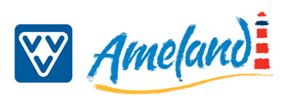 Lidmaatschapsformulier VVV Ameland 2023Wij stellen het zeer op prijs dat u lid wenst te worden van VVV Ameland.Om uw inschrijving definitief te maken, verzoeken wij u dit formulier in te vullen en te retourneren.Onderstaande tarieven zijn exclusief 21% BTW, worden per jaar berekend en jaarlijks geïndexeerd. De statuten van VVV Ameland zijn op te vragen.           Datum: ………………………………………………		Handtekening: ………………………………………………NaamAdresPostcodeWoonplaatsTelefoonE-mailWebsiteNaam bedrijfNaam accommodatieAdresPostcodePlaatsType Aantal beddenAantal accommodaties Bankrekeningnummer Type accommodatieContributie 2023Promotiebijdrage 2023Bungalow | woning | appartement€ 59,00Per eenheid €  57,95 + € 6,95 per bedCaravan | Chalet€ 59,00Per eenheid € 29,00 + € 6,95 per bedGroepsverblijf€ 59,00Basis € 29,00 + € 1,45 per bedPension€ 59,00Basis € 86,95 + € 12,75 per bedHotel€ 59,00Basis € 86,95 + € 16,25 per bedParticuliere kamerverhuur€ 59,00Basis € 34,80 + € 6,95 per bed